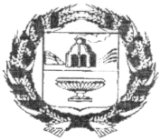 АДМИНИСТРАЦИЯ  НОВОДРАЧЕНИНСКОГО  СЕЛЬСОВЕТАЗАРИНСКОГО РАЙОНА АЛТАЙСКОГО КРАЯПОСТАНОВЛЕНИЕ  21.09. 2018 года                                   					              № 34с.НоводрачениноО внесении изменений и дополнений в Административный регламент «Предоставление информации о порядке предоставления жилищно-коммунальных услуг населению», утвержденный постановлением администрации  Новодраченинского сельсовета от 07.10.2016 № 34В целях приведения административных регламентов по предоставлению муниципальных услуг в соответствие с положениями Федерального закона от 27.07.2010 № 210-ФЗ «Об организации предоставления государственных и муниципальных услуг»ПОСТАНОВЛЯЮ:            1.Внести изменения и дополнения в  Административный регламент предоставления муниципальной услуги  «Предоставление информации о порядке предоставления жилищно-коммунальных услуг населению», утвержденный постановлением администрации  Новодраченинского сельсовета от 07.10.2016 № 34 следующего содержания: 1.1.в первом абзаце пункта 1.1. раздела I слова «универсальной электронной карты (далее - УЭК) исключить 1.2. абзац 2 пункта 1.1. раздела I – отменить.1.3. пункт 5.1  изложить в следующей редакции:«Заявитель (его представитель) имеет право обжаловать решения и действия (бездействие) администрации Новодраченинского сельсовета, предоставляющего муниципальную услугу, должностного лица либо муниципального служащего, принятые (осуществляемые) в ходе предоставления муниципальной услуги, в досудебном (внесудебном) порядке, в том числе в части закрепления возможности предоставления в многофункциональных центрах предоставления государственных и муниципальных услуг нескольких государственных (муниципальных) услуг посредством подачи заявителем единого заявления».2. Настоящее постановление подлежит обнародованию в установленном порядке.3. Настоящее постановление вступает в силу со дня обнародования.4. Контроль за исполнением данного постановления оставляю за собой.Глава администрации сельсовета					О.П.Гоношилов